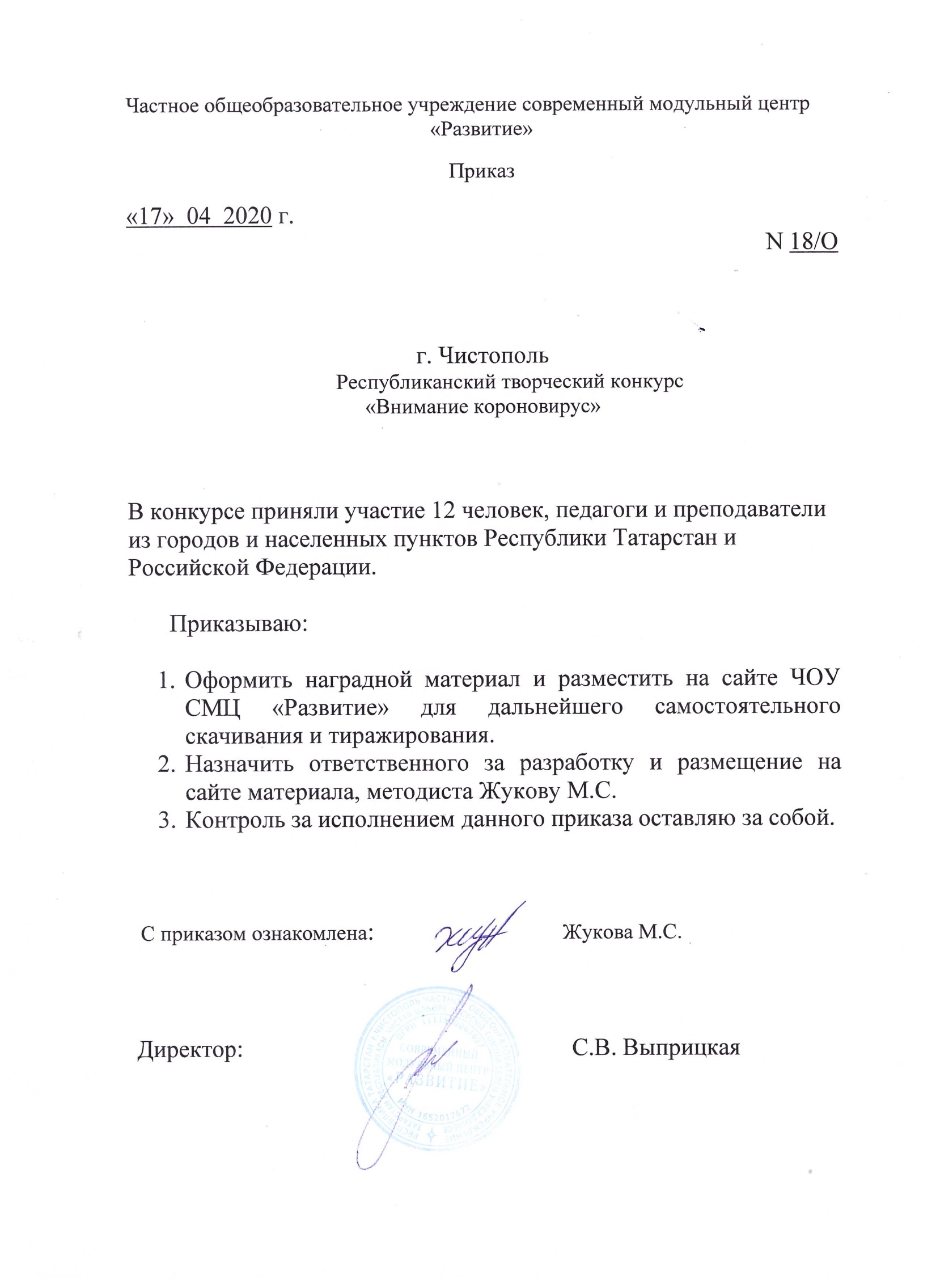 ПротоколРеспубликанский конкурс«Внимание коронавирус»№ФИОучастникаДолжностьНазвание работыОбразовательноеУчреждение, городМестоНоминация «Методическая разработка»Номинация «Методическая разработка»Номинация «Методическая разработка»Номинация «Методическая разработка»Номинация «Методическая разработка»Номинация «Методическая разработка»1ГуряшкинаГалинаАлександровнавоспитательРодительское собрание «ОСТОРОЖНО! КОРОНОВИРУС!»МБОУ «Чувашско-Безднинская начальная школа-детский сад» Дрожжановского муниципального района РТ, село Чувашская Бездна1 МЕСТО2Вахрамеева Ирина МихайловнаСафина Альбина ХарисовнаПреподаватель высшей квалификационной категорииПреподаватель первой квалификационной категорииКОРОНАВИРУС — СТАРАЯ “НОВАЯ” ИНФЕКЦИЯ. ВОЗНИКНОВЕНИЕ ИНФЕКЦИОННЫХ ЗАБОЛЕВАНИЙМБУДО «Детская музыкальная школа №24» Кировского района г. Казань3 МЕСТОНоминация Оформление стендов «Осторожно! Коронавирус!»Номинация Оформление стендов «Осторожно! Коронавирус!»Номинация Оформление стендов «Осторожно! Коронавирус!»Номинация Оформление стендов «Осторожно! Коронавирус!»Номинация Оформление стендов «Осторожно! Коронавирус!»Номинация Оформление стендов «Осторожно! Коронавирус!»3Курнатовская РозаИльдаровнаВоспитатель«Вместе Мы - сила!»МБОУ Сокольская ООШ Бугульминского муниципального района РТ1 МЕСТО4Галимзянова АлсуРифнуровнаВоспитатель«Коронавирус! Оставайтесь дома!»МБДОУ «Родничок» Пестречинский р-н, с. Ленино-Кокушкино2 МЕСТО5Галлямова Резида Равильевна Миннуллина Нурсия Асхадулловна Хайреева Айгуль РавхатовнаВоспитателиКомпьтерная презентация «Осторожно коронавирусМБДОУ Ленино-Кокушкинский детский сад «Родничок» Пестречинского муниципального района РТ2 МЕСТО6Хачатрян Ася АристакесиПодгорных ЕленаВалентиновнавоспитателиПамятка «Осторожно! Коронавирус!»МБДОУ №5 «Теремок» Набережные Челны1 МЕСТО7АхсановаАнжеликаВикторовнаВоспитатель«Памятка для дошкольников»МБДОУ «Детский сад №21 «Золотая рыбка», г. Нурлат, РТ2 МЕСТО8ДавыдоваАнастасияГеннадьевнавоспитатель«Стоп!Коронавирус»г. Чистополь, МБДОУ «Детский сад № 4»1 МЕСТО9ДавыдоваАнастасияГеннадьевнавоспитательПлакат «Стоп!Коронавирус»г. Чистополь, МБДОУ «Детский сад № 4»1 МЕСТОНоминация «Интерактивная форма»Номинация «Интерактивная форма»Номинация «Интерактивная форма»Номинация «Интерактивная форма»Номинация «Интерактивная форма»Номинация «Интерактивная форма»10ЕрохинаЕвгенияВикторовнаВоспитательПрезентация «Осторожно! Короновирус!»МБДОУ детский сад комбинированного вида № 4 «Ляйсан» Бугульминского муниципального района РТ1 МЕСТО11ХалитоваЮлияСергеевнавоспитатель«Внимание короновирус»МБДОУ Ленино-Кокушкинский детский сад «Родничок» Пестречинского муниципального района РТ2 МЕСТО12«Творческий коллектив»ВоспитателиМультфильм «Спасем планету Земля»МБДОУ Ленино-Кокушкинский детский сад «Родничок» Пестречинского муниципального района РТ1 МЕСТО